Bola Soneye-ThomasHead TeacherTel: 020 8348 0290Fax: 020 8342 8410N8 8NH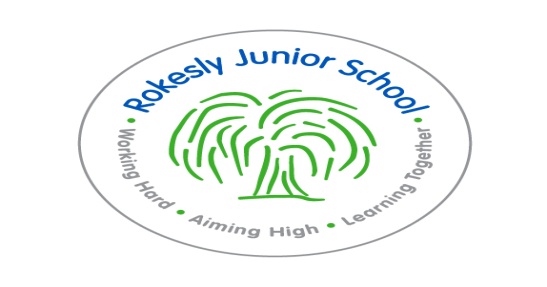 Inclusion Manager SENDCo required for January 2023 (TLR 2B)We are looking for someone who: is committed to and enthusiastic about inclusion and has strategies to achieve this for all children;is an outstanding classroom practitioner;has excellent written and oral communication skills and the ability to manage time effectively and meet deadlines;is a good team player;is committed to continual professional development;will be committed to the school and will contribute to all aspects of school life.We can offer: a good school (Ofsted 2019)a friendly and supportive staff within a welcoming school environment;enthusiastic, well motivated and happy children who are keen to learn;strong governor and parental support; ongoing professional development.Visits to the school by appointment are welcome. Please contact Nina Morgan at the school to arrange an appointment.Please download the application pack or contact Nina Morgan at the school for a pack to be sent to you.Closing date: 5pm Thursday 6th October 2022Interviews will be held week beginning 17th October 2022Rokesly Junior School is committed to safeguarding and promoting the welfare of children and young people and expects all staff and volunteers to share this commitment.